                                                     Sweet Adelines Hotel Registration Form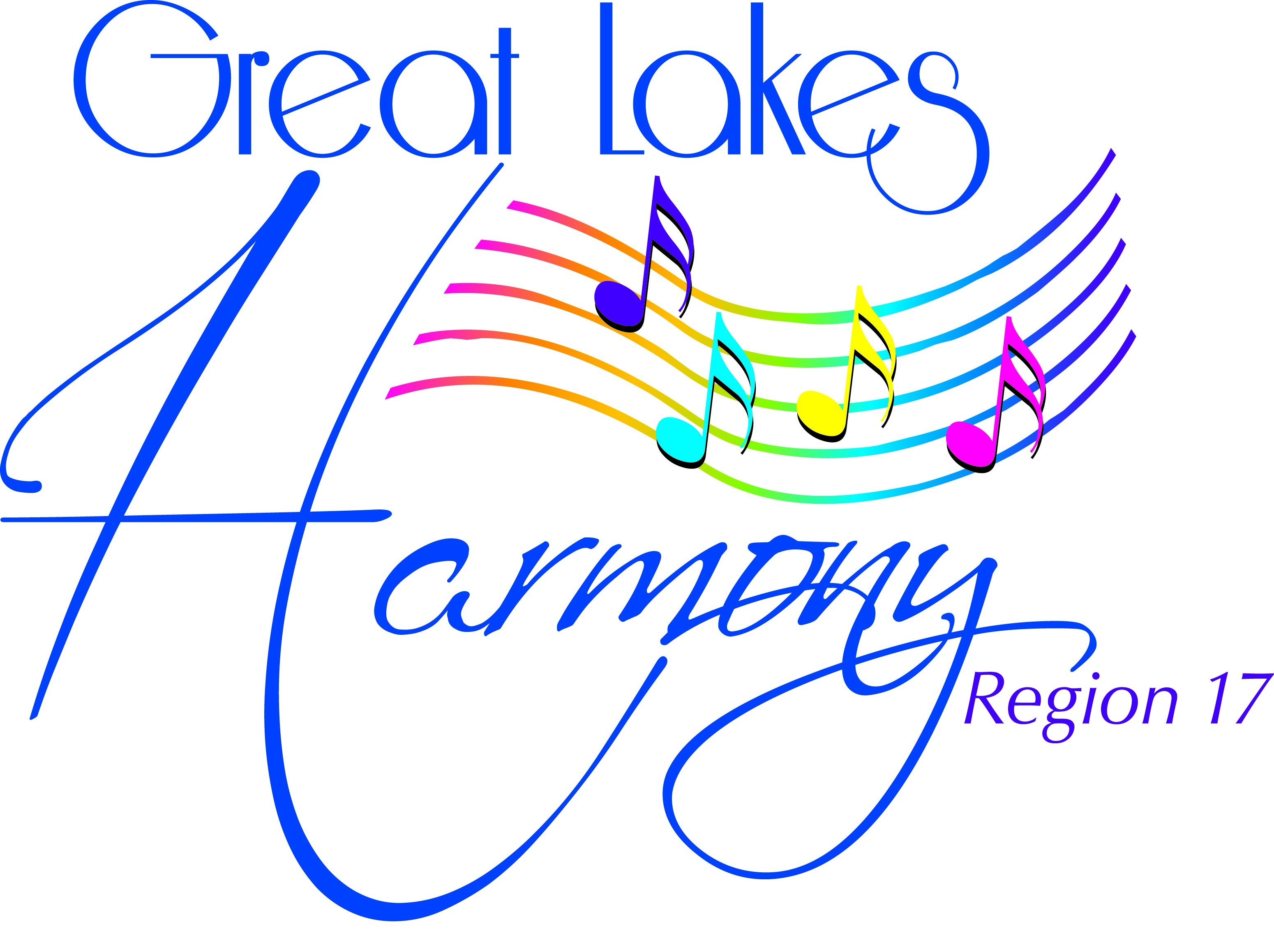                                                              Great Lakes Harmony Region#17                                                                              JUNE 16-18  2017LEADERSHIP RETREAT WITH  PAULA DAVIS The Holiday Inn Independence,  Independence, OHHOUSING DEADLINE –May 23, 2017Payment Method:   Master Bill (1 bill for all chorus rooms)         Individual Bills (chorus members pay their own bills)Or CCName on Credit Card_________________________________________________________________________________Credit Card #__________________________________________________________________________Expiration Date__________________ 3 digit Security code_______  Amount of Charge $_____________ROOM RATES:	Room:/night (includes all taxes) $107.18/night			Tax Exempt  Room: $99.82/night (see below for eligibility requirements)HOUSING FORM INSTRUCTIONS:Please print or type names and clearly mark those rooming together with a bracket or leave a space between each group rooming together.Check room size required & nights required and type of paymentCodes for housing form are as follows:ROOM SIZE  -  S – Single, D-Double – KingSPECIAL REQUESTS – R – Rollaway,  NS – Non-Smoking, S – Smoking, H – Handicapped Accessible Please put the chorus name at the top of every page of the reservation form.No rooms will be reserved without a credit card hold or a check for one night’s deposit per each room requested.When complete, send this page and all pages of the reservation form to:	             Email to:  cdunlap1969@gmail.com  (PREFERRED) or                          CATHY DUNLAP, 4746 HELMSWORTH  DR. N.E., CANTON, OH 44714HOTEL INFORMATION & REGULATIONS:Tax Exempt Eligibility – If a chorus pays for rooms with a chorus-owned credit card (with the chorus name on the card), they could be eligible for tax exempt status.  This applies to all out of state choruses.  To be eligible, a tax exempt form must be sent along with the housing form.  Tax exempt status will not be granted without this form.  The room rate will be $99.82 per night per room if tax exempt status is granted and $107.18/night if not.The hotel requires a one night deposit for each room or credit card number (remember to include expiration date and name of card holder) If paying by check, please make check payable to THE HOLIDAY INN INDEPENDENCE. Check in time is 4:00 P.M.   Check out time is 11:00 A.M. Payment for rooms must be made before departure from the hotel.Cancellations or changes after June 10,  2017  must be made with the HOTEL DIRECTLY(216)-524-8050. There is a 72 hour cancellation period and anyone cancelling their room with less than a 72 hour notice will be charged accordingly by the hotel. It is the responsibility of the coordinator of this housing form to inform all attendees of the cancellation policy.  If you have any questions, please contact CATHY DUNLAP at 330-936-4061 or cdunlap1969@gmail.com.  Thank You!Sweet Adelines Region 17 HOUSING FORM JUNE 2017Chorus Name:  ROOM RATES:	107.18/night (includes all taxes)			Tax Exempt: 99.82/night (see below for eligibility requirements)Sweet Adelines Region 17 HOUSING FORM JUNE 2017Chorus Name:  ROOM RATES:	107.18/night (includes all taxes)			Tax Exempt: 99.82/night (see below for eligibility requirements)PRESCRIBED BY THE TAXCOMMISSIONER UNDER RULENO. TX 1 1-03BLANKET CERTIFICATE OF EXEMPTIONThe undersigned hereby claims exemption to purchases of tangible personal property from
is based upon the purchaser’s proposed use of the items purchased, the activity of the purchaser, or both, as shown hereon:Granted exemption from federal income tax as an IRS 501 (c)(3)__________________________________________________________________
charitable non-profit organization_________________________________________________________________PURCHASER MUST STATE STATUTORY REASON FOR CLAIMING EXEMPTION OR EXCEPTIONThis certificate shall continue in force until revoked and shall be considered a part of each order given to the above named vendor unless the order specifies otherwise.Chorus NameChorus NameChorus NameHousing ChairHousing ChairAddressCityStateZipPhone (day)Phone (day)(evening)EmailEmailIf Master Bill, name of person paying billIMPORTANT: Please TYPE NAMES IMPORTANT: Please TYPE NAMES IMPORTANT: Please TYPE NAMES 2 Full Beds1 King BedHandicap RmThursdayFridaySaturdayRollawayCredit card info.  One card per roomInclude Expiration date.  Or  one chorusCredit card for entire chorusLast Name, First Name2 Full Beds1 King BedHandicap RmThursdayFridaySaturdayRollawayRoom1Room2Room3Room4Room1Room2Room3Room4Room1Room2Room3Room4Room1Room2Room3Room4Room1Room2Room3Room4Room1Room2Room3Room4IMPORTANT: Please TYPE NAMES IMPORTANT: Please TYPE NAMES IMPORTANT: Please TYPE NAMES 2 Full Beds1 King BedHandicap RmThursdayFridaySaturdayRollawayCredit card info.  One card per roomInclude Expiration date. Last Name, First Name2 Full Beds1 King BedHandicap RmThursdayFridaySaturdayRollawayRoom1Room2Room3Room4Room1Room2Room3Room4Room1Room2Room3Room4Room1Room2Room3Room4Room1Room2Room3Room4Room1Room2Room3Room4on and afterNAME OF VENDORNAME OF VENDORand certifies that this claimand certifies that this claimDATEDATE(Purchaser’s Name)(Purchaser’s Name)(Purchaser’s Name)(Purchaser’s Name)(Purchaser’s Name)Women’s Singing OrganizationWomen’s Singing OrganizationWomen’s Singing OrganizationWomen’s Singing OrganizationWomen’s Singing Organization(Purchaser’s Activity, i.e., Manufacturer, Public Utility, Church, etc.)(Purchaser’s Activity, i.e., Manufacturer, Public Utility, Church, etc.)(Purchaser’s Activity, i.e., Manufacturer, Public Utility, Church, etc.)(Purchaser’s Activity, i.e., Manufacturer, Public Utility, Church, etc.)(Purchaser’s Activity, i.e., Manufacturer, Public Utility, Church, etc.)(Purchaser’s Address)(Purchaser’s Address)(Purchaser’s Address)(Purchaser’s Address)(Purchaser’s Address)(By – Signature and Title)(By – Signature and Title)(By – Signature and Title)(By – Signature and Title)(By – Signature and Title)(Date Signed)(Date Signed)(Date Signed)(Date Signed)(Date Signed)N/ATax ID #Tax ID #(Vendor’s License, if any)(Vendor’s License, if any)